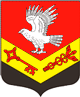 Муниципальное образование«ЗАНЕВСКОЕ ГОРОДСКОЕПОСЕЛЕНИЕ»Всеволожского муниципального района Ленинградской областиАДМИНИСТРАЦИЯПОСТАНОВЛЕНИЕ02.08.2021	№ 666д. ЗаневкаО внесении изменений в постановление администрации МО «Заневское городское поселение» от 06.04.2018 № 168 «Об утверждении нормативных затрат на обеспечение функций администрации муниципального образования «Заневское городское поселение» Всеволожского муниципального района Ленинградской области, муниципальных казённых и бюджетных учреждений» (с изменениями от 22.04.2019 № 209, от 30.05.2020 № 271, от 07.12.2020 № 643, от 21.05.2021 № 433) В соответствии с пунктом 2 части 4 статьи 19 Федерального закона от 05.04.2013 № 44-ФЗ «О контрактной системе в сфере закупок товаров, работ, услуг для обеспечения государственных и муниципальных нужд», постановлением Правительства Российской Федерации от 13.10.2014 № 1047 «Об общих правилах к определению нормативных затрат на обеспечение функций государственных органов, органов управления государственными внебюджетными фондами и муниципальных органов, включая соответственно территориальные органы и подведомственные казенные учреждения», постановлением администрации муниципального образования «Заневское городское поселение» Всеволожского муниципального района Ленинградской области от 05.07.2016 № 360 «Об утверждении правил определения нормативных затрат на обеспечение функций муниципального образования «Заневское городское поселение» Всеволожского муниципального района Ленинградской области и подведомственных муниципальных казенных учреждений», уставом МО «Заневское городское поселение», администрация муниципального образования «Заневское городское поселение» Всеволожского муниципального района Ленинградской областиПОСТАНОВЛЯЕТ:Внести в постановление администрации МО «Заневское городское поселение» от 06.04.2018 № 168 «Об утверждении нормативных затрат на обеспечение функций администрации муниципального образования «Заневское городское поселение» Всеволожского муниципального района Ленинградской области, муниципальных казённых и бюджетных учреждений» с изменениями от 22.04.2019 № 209, от 30.05.2019 № 271) (далее – постановление) изменения, согласно приложению. Настоящее постановление вступает в силу со дня официального опубликования в газете «Заневский вестник». Настоящее постановление разместить на официальном сайте муниципального образования http://www.zanevkaorg.ru. Директору МКУ «ЦОУ» Козлову М.В. разместить настоящее постановление в единой информационной системе в сфере закупок, в соответствии с Федеральным законом от 05.04.2013 № 44-ФЗ «О контрактной системе в сфере закупок товаров, работ, услуг для обеспечения государственных и муниципальных нужд».5. Контроль исполнения настоящего постановления оставляю за собой.Глава администрации 								А.В. Гердий ПриложениеУТВЕРЖДЕНОпостановлением администрацииМО «Заневское городское поселение»от  02.08.2021  №  666Изменения в нормативные затраты на обеспечение функций администрации муниципального образования «Заневского городского поселения» Всеволожского муниципального района Ленинградской области, муниципальных казённых и бюджетных учреждений В разделе 3 внести следующие изменения :пункт 5 строку 8 изложить в новой редакции: дополнить пункт 5 строкой следующего содержания:пункт 6 дополнить строкой следующего содержания:Дополнить раздел  4 строками с 18 по 22 следующего содержания:Дополнить раздел  5 строками с 47 по 59  следующего содержания:Раздел 6 изложить в новой редакции :«Раздел 6. Норматив количества и цены канцелярских принадлежностейРаздел 7 изложить в новой редакции :«Раздел 7. Нормативы обеспечения деятельностимуниципального бюджетного учрежденияЗеркалошт.1510000,00на кабинетПолка навеснаяшт.1510000,00Шкаф архивный  металлический шт.251020000,00На архив18Кондиционер для помещения площадью до 15 м кв.шт.35000,001019Кондиционер для помещения площадью до 30 м кв.шт.50000,001020Кондиционер для помещения площадью до 40 м кв.шт.65000,00521Вентилятор напольный шт6000,001022Тепловентеляторы шт6000,0010Краска бытовая интерьернаяЛ.1 000,0060ПлинтусШт.150,0055Соединитель для плинтусаШт.50,0050Угол внутренний для плинтусаШт.50,0020Угол внешний для плинтусаШт.50,0040Заглушка для плинтусаШт.50,0040Кисть плоская малярнаяШт.100,0015Валик с ручкой малярныйШт.150,0010Ванночка для краскиШт.200,005Малярная лентаШт.100,0025СаморезШт.4,0300Дюбель распорныйШт.2,0300Паста колеровочнаяШт.400,0015№ п/пНаименованиеЕдиница измеренияКоличество на одного сотрудникаПериодичность полученияМаксимально допустимая цена за ед. (руб.)ПримечанияАнтистеплершт.11 раз в год200,00и более по мере необходимостиАрхивная папка картоншт.251 раз в год180,00и более по мере необходимостиБейдж со шнурком шт.1Исходя из фактической потребности300,00по мере необходимостиБлок 9*9*9шт.1Исходя из фактической потребности300,00по мере необходимостиБлок бумаги в подставкешт.21 раз в год250,00и более по мере необходимостиБлок для заметок сменныйшт.41 раз в год250,00и более по мере необходимостиБлокнот А5 на спиралишт.11 раз в год350,00и более по мере необходимостиБумага А3упак.1Исходя из фактической потребности800,00и более по мере необходимостиБумага А4 для принтераупак.6Исходя из фактической потребности500,00и более по мере необходимостиБумага для лазерной печати А4упак.1Исходя из фактической потребности1500,00и более по мере необходимостиБумага для факсоврул.11 раз в год150,00и более по мере необходимостиБумага с липким слоем, количество листов в блоке 100 (штук)набор21 раз в год300,00и более по мере необходимостиВатман А1шт.20Исходя из фактической потребности150,00и более по мере необходимостиВизитница настольнаяшт.11 раз в 5 лет1300,00и более по мере необходимостиВизитные карточкишт.500Исходя из фактической потребности150,00и более по мере необходимостиВкладыш с перфорацией для визитниц,10 шт/уп.упак.1Исходя из фактической потребности150,00и более по мере необходимостиГель для увлажнения пальцевшт.1Исходя из фактической потребности220,00и более по мере необходимостиГофрированная бумага (разноцветная) упак.10Исходя из фактической потребности250,00по мере необходимостиГрифель чернографитовыйшт.31 раз в год150,00и более по мере необходимостиДыроколшт.11 раз в год2000,00по мере необходимостиЕжедневникшт.11 раз в год1200,00по мере необходимостиЗажим для бумагупак.101 раз в год500,00и более по мере необходимостиИгла для сшивания документов шт.11 раз в год90,00по мере необходимостиКарандаш механическийшт.11 раз в год200,00и более по мере необходимостиКарандаш чернографитовыйшт.101 раз в год100,00и более по мере необходимостиКартон А4упак.10Исходя из фактической потребности200,00и более по мере необходимостиКартотека для карточек на 1000 карточекшт.11 раз в год3400,00и более по мере необходимостиКисть шт.10Исходя из фактической потребности60,00по мере необходимостиКлей ПВАшт.21 раз в год70,00Клей пистолет 11ммшт.3Исходя из фактической потребности700,00и более по мере необходимостиКлей-карандашшт.21 раз в год100,00и более по мере необходимостиКлейкая ленташт.51 раз в год100,00и более по мере необходимостиКлейкие закладки 100 шт./уп.упак.101 раз в год250,00и более по мере необходимостиКнига канцелярскаяшт.1Исходя из фактической потребности250,00и более по мере необходимостиКнига учеташт.31 раз в год160,00и более по мере необходимостиКнопки для пробковых досокупак.21 раз в год450,0и более по мере необходимостиКопировальная бумагаупак.3Исходя из фактической потребности450,00по мере необходимостиКорзина мусорная для бумагшт.11 раз в 5 лет400,00Короб архивныйшт.31 раз в год500,00и более по мере необходимостиКорректирующая жидкостьшт.11 раз в год80,00и более по мере необходимостиКорректирующая ленташт.11 раз в год200,00Корректирующий карандашшт.2Исходя из фактической потребности250,00и более по мере необходимостиКраска гуашь 12 цветов упак.4Исходя из фактической потребности200,00по мере необходимостиКраска по тканиупак.1Исходя из фактической потребности750,00По мере необходимости Краска штемпельнаяшт.10Исходя из фактической потребности200,00По мере необходимости Ластикшт.11 раз в год60,00и более по мере необходимостиЛента для ленточного принтерашт.20Исходя из фактической потребности800,00и более по мере необходимостиЛинейкашт.11 раз в год50,00и более по мере необходимостиЛинершт.1Исходя из фактической потребности300,00и более по мере необходимостиЛоток для бумагшт.21 раз в год400,00Лупашт.1Исходя из фактической потребности250,00по мере необходимостиЛюверсы для степлера 250 шт./уп.упак.1Исходя из фактической потребности400,00и более по мере необходимостиМаркер перманентныйшт.11 раз в 1 года250,00и более по мере необходимостиМаркеры-текстовыделители, 4 цветаупак.11 раз в год350,00и более по мере необходимостиМелки разноцветные 10 цветов упак.10Исходя из фактической потребности200,00по мере необходимостиНабор настольныйшт.11 раз в 5 лет1200,00Набор фломастеров 24 шт./уп.упак.11 раз в 1 года700,00и более по мере необходимостиНакопитель вертикальныйшт.21 раз в год350,00Накопитель картонныйшт.1Исходя из фактической потребности200,00и более по мере необходимостиНить прошивная для документов (белая)шт.11 раз в год400,00и более по мере необходимостиНож канцелярскийшт.11 раз в год120,00по мере необходимостиНожниц ы портновскиешт.11 раз в год1 600,00по мере необходимостиНожницы канцелярскиешт.11 раз в год250,00по мере необходимостиПапка адреснаяшт.11 раз в год400,00Папка дело с завязкамишт.201 раз в год500,00и более по мере необходимостиПапка конверт с кнопкойшт.31 раз в год250,00и более по мере необходимостиПапка на 4-х кольцахшт.21 раз в год350,00и более по мере необходимостиПапка на молниишт.51 раз в год200,00и более по мере необходимостиПапка на резинкахшт.31 раз в год200,00и более по мере необходимостиПапка пластик 2 кольцашт.5Исходя из фактической потребности150,00и более по мере необходимостиПапка с арочным механизмом (папка-регистратор)шт.101 раз в год550,00и более по мере необходимостиПапка с зажимомшт.51 раз в полгода200,00и более по мере необходимостиПапка скоросшиватель картонныйшт.201 раз в год40,00и более по мере необходимостиПапка скоросшиватель пластиковыйшт.201 раз в год50,00и более по мере необходимостиПапка-уголокшт.101 раз в год150,00и более по мере необходимостиПланинг датированный, настольныйшт.11 раз в год1500,00по мере необходимостиПланшет с зажимомшт.1Исходя из фактической потребности200,00по мере необходимостиПластилин цветнойупак.10Исходя из фактической потребности400,00и более по мере необходимостиПодкладка на стол для письмашт.1Исходя из фактической потребности1500,00и более по мере необходимостиПодставка для календаряшт.11 раз в 10 лет250,00по мере необходимостиРазделитель листов, количество 31 шт./уп.упак.21 раз в год180,00и более по мере необходимостиРазделитель цветной, количество листов в упаковке 12 шт./уп.упак.31 раз в год100,00и более по мере необходимостиРамки для грамот А4шт.20Исходя из фактической потребности600,00и более по мере необходимостиРамки для фото шт.10Исходя из фактической потребности400,00и более по мере необходимостиРучка гелеваяшт.101 раз в полгода100,00и более по мере необходимостиРучка роллершт.101 раз в полгода250,00и более по мере необходимостиРучка шариковаяшт.201 раз в полгода80,00и более по мере необходимостиСкобы для степлера 1000 шт./уп.упак.31 раз в год90,00и более по мере необходимостиСкотч 19 ммшт.11 раз в полгода60,00и более по мере необходимостиСкотч 50 ммшт.11 раз в полгода170,00и более по мере необходимостиСкотч двухсторонний шт.101 раз в полгода150,00и более по мере необходимостиСкрепки 28 мм, 100 шт./уп.упак.41 раз в квартал80,00и более по мере необходимостиСкрепки 50 мм, 50 шт./уп.упак.21 раз в квартал100,00и более по мере необходимостиСкрепочница магнитнаяшт.11 раз в 5 лет350,00по мере необходимостиСтакан-непроливайкашт.5Исходя из фактической потребности80,00по мере необходимостиСтеплершт.11 раз в 4 года350,00по мере необходимостиСтеплер для люверсовшт.11 раз год1100,00и более по мере необходимостиСтержень для клея 11 ммупак.10Исходя из фактической потребности300,00и более по мере необходимостиСтержень для роллерашт.5Исходя из фактической потребности100,00по мере необходимостиСтержень для ручкишт.10Исходя из фактической потребности70,00и более по мере необходимостиТермотрансферные этикетки бумажные полуглянцевыеупак.10Исходя из фактической потребности250,00по мере необходимостиТетрадь общаяшт.21 раз в год100,00и более по мере необходимостиТочилка механическаяшт.11 раз в 1 год600,00по мере необходимостиФайл-вкладыш с перфорациейупак.51 раз в год300,00и более по мере необходимостиЦветная бумага А4упак.10Исходя из фактической потребности200,00и более по мере необходимостиЦветная бумага для принтера А4упак.10Исходя из фактической потребности1000,00и более по мере необходимостиЦветные карандаши 12 цветов упак.2Исходя из фактической потребности200,00по мере необходимостиШило канцелярскоешт.11 раз в 10 лет170,00по мере необходимостиШпагат полипропиленовыйшт.1Исходя из фактической потребности350,00по мере необходимостиШтемпельная подушка шт.1Исходя из фактической потребности280,00по мере необходимостиЭтикетки самоклеющиесяупак.1Исходя из фактической потребности1550,00и более по мере необходимостиПленка для ламинированияупак.1Исходя из фактической потребности150,00и более по мере необходимостиВкладыш в трудовую книжкушт.30Исходя из фактической потребности300,00№ п/пНаименование товараЕд. изм.Цена, руб. (не более)Количество на одно учреждениеБанкетка офисный диван, двуместная/трехместнаяшт.25 00012Будоматы с креплением ласточкин хвост для занятий каратэшт.2000,00По мере необходимостиБулавки портновскиеупак.250,00По мере необходимости Вешалка разборная для хранения костюмовшт.6000,00По мере необходимостиВоздушные шары латексныешт.100,00По мере необходимостиВолейбольный мяч профессиональный для занятий секции волейбол шт.3000,005Гантель виниловая (1,5 кг – 2 кг)шт.350,004Генератор снега для создания сценических эффектовшт.20000,001Доска гладильная шт.5000,001Древко - флагшток для флагашт.6000,00По мере необходимостиДуги для подлезания в виде аркикомп.4000,00По мере необходимостиДым машина - генератор дыма для сценышт.17000,001Зеркало для хореографического залашт.4000,00По мере необходимостиКоврик для йоги шт.1000,0020Колонка портативная с подключением Bluetoothшт.11000,002Колонки звуковые (активная двухполюсная акустическая система)шт.74000,004Комод малый шт.3000,00По мере необходимостиКомпас ручнойшт.1300,0010Конусы для формирования полосы препятствия шт.350,00По мере необходимостиКонфетти машина – двухствольная с транспортировочными колесами шт.31000,001Кресло в зрительный зал с креплением к полу, откидноешт.4000,00По мере необходимостиКресло офисное шт.5000,00По мере необходимостиЛампа для профессионального  проектора, световой поток 3000 -5200 люменшт.26000,00По мере необходимостиЛапа боксерская изогнутая для каратэшт.1800,005Лук детский (основа деревянная/пластиковая)шт.800,004Манекен раздвижной портновский мягкий женский/мужской на подставке шт.16000,001Микшерный пульт(16-канальный концертный микшер с процессором эффектов)шт.46000,001Музыкальный центр (тип микросистема, CD)шт.8000,003Мяч для большого футболашт.3000,0010Мяч для мини футбола шт.2600,0010Набор для игры в дартс (мишень, дротики 6 штук)комп.4500,001Обруч гимнастический пластиковыйшт.270,0010Обувь хореографическая танцевальная (женская/мужская) пара5000,0020Пластиковые разметочные фишки для организации спортивных мероприятийшт.2000,0050Поролон технический рулонныйм.2000,0010Призмы для спортивного ориентирования (треугольный металлический каркас)шт.500,00По мере необходимостиПроектор для зрительного зала шт.295000,001Пьедестал разборный для награжденияшт.38000,001Пюпитр нотный на две секциишт.3000,002Рация, не менее 8 каналовкомп.20000,001Световое оборудование (светодиодный прожектор)шт.68000,004Световой занавес для создания сценических эффектов (светодиодный дождь)шт.13000,004Станция SFR для секции спортивного ориентирования шт.6000,00По мере необходимостиСтенд информационный для размещения информации шт.10000,00По мере необходимостиСтойки для колонок металлические, черные, с возможностью регулирования высотышт.5000,002Стол рабочий угловой шт.5500,00По мере необходимостиСтол складной шт.4000,00По мере необходимостиСушилка для белья напольнаяшт.4500,002Ткань в ассортиментем.1000,00По мере необходимости Тоннель детский игровой для проведения веселых стартов шт.1800,002Трибуна с навесом сборно-разборнаяшт.4500,00(за место)По мере необходимости Флагшток кабинетный напольный шт.10000,00По мере необходимостиФурнитура швейная шт.500,00По мере необходимостиЧип SFR для спортивного ориентирования шт.700,00По мере необходимостиШвейная машинка (оверлок) шт.18000,001Швейные нитки шт.250,0030Костюм спортивный утепленный шт.8500,00По мере необходимостиКостюм спортивный шт.5600,00По мере необходимостиУниформашт.3000,00По мере необходимостиФутбольная форма (шорты, футболка, гетры)комп.2500,00По мере необходимостиБарьер тренировочный пластмассовый, регулируемый по высотешт. 800,0040Ботинки для лыж (детские, взрослые)пара.2000,00По мере необходимостиВелосипед (женский, мужской, детский, подростковый)шт.10000,00По мере необходимостиВешалка рожковая напольная для одеждышт.5000,00По мере необходимостиВорота тренировочные цельносварныекомп.10000.002Ворота футбольные алюминиевые мобильные (7,32*2,44)шт.78000,001Ворота футбольные алюминиевые мобильные (5*2)комп.10000.002Декоративное освещение (световые фигуры, гирлянды)комп.50000.00По мере необходимостиЖалюзи в сборекомп.15500,00По мере необходимостиКабинка для игроков на 12 местшт.60000,003Кнопка вызова помощи для инвалидов с тактильной табличкой в комплектешт.5700,00По мере необходимостиКоньки детскиепара.5700,00По мере необходимостиКоньки взрослыепара.7000,00По мере необходимостиКонус большой 32 см. с отверстиямишт.350,0040Конус большой 47 см.  шт.400,0040Передвижные леерные огражденияшт.3000,00По мере необходимостиЛыжи с креплениями (детские, взрослые)комп.8000,00По мере необходимостиМанишка двусторонняя детская шт.250,00По мере необходимостиМанишка двусторонняя взрослаяшт.300,00По мере необходимостиМанишка судейскаяшт.400,00По мере необходимостиМягкие модули для проведения эстафеткомп.100000,00По мере необходимостиМяч для игры в баскетбол шт.3000,0010Насос металлический шт.500,0010Палатка – шатер со стенками , маскитной сеткойшт.35000,002Сетка гаситель для футбольных ворот(7,32*2,44)полиамидкомп.4500,00По мере необходимостиСетка гаситель для футбольных ворот(5*2)полиамидкомп.3200,00По мере необходимостиСетка заградительная(полиамид)белая или зеленая3.5 яч.кв.м.180,00По мере необходимостиСнегоуборочная машина (Мини)шт.15000,001Скамья влагостойкая (пластиковая)шт.5000,0010Стойка обводнаяшт.300,00По мере необходимостиСтойка обводная с флажкомшт.350,00По мере необходимостиСтеллаж для хранения инвентаряшт.20000,00По мере необходимостиТактическая доска магнитная складная (футбол, хоккей)шт.700,004Тележка для мячей на колесиках складнаяшт.6800,004Удлинитель 50 метровшт.4000,004 шт.Флагшток- мачта уличный стационарный от 12м.шт.42000,00По мере необходимостиФлагшток уличный мобильный   шт.25000,00По мере необходимостиФлаги расцвечивания 60х40шт.500,0050Флаги расцвечивания 100х150шт.1500,0050Флажки угловые для футбола (4 шт.)комп.2500,00По мере необходимостиШкаф для одеждышт.10000,00По мере необходимостиЕль искусственная уличная шт.75000,002Электронное пианиношт100 000,001Стулья Складные шт2 000,0050Лавки складныешт3000,0010Столы складныешт3500,0010Микрофоншт55000,004Вешалки напольные (на 30 чел).шт10 000,008Доска магнитно-маркернаяшт5000,00Планы эвакуациишт5000,00По мере необходимостиАптечка первой помощишт2000,00По мере необхдимостиФлаги (для стационарных флагштоков)шт4000,004Ресепшен столшт.20000,001